Benton Junior Football League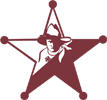 Participation AgreementEquipment Rental Agreement- Part 1As the parent/legal guardian of a child participating in football sponsored by the Benton Junior Football League (BJFL)I agree as follows:1. The registration fee paid for my child constitutes rental of the equipment provided to him by the     BJFL.2. That the BJFL, has provided my child with equipment including approved helmet, shoulder pads,    pants, pads and jersey.3. This equipment is provided to my child for his use only while engaged in games or practices     supervised by the BJFL. I further understand that at the conclusion of the season, or when his    participation ceases in football program, I’m obligated to return all the equipment to the coaches.4. I’m responsible for maintaining the equipment in reasonable condition and preventing unauthorized   use of it, expecting normal wear and tear associated with football practices and games.5. I understand and agree that should I fail to abide by the terms of this agreement, the BJFL, may take    legal steps to recover equipment.Policy of Conduct – Part 2Respect the game, the players, the coaches, the opponents, the umpires, our parents & spectators, the opponent’s parents & spectators.Always show up on time for practices, games, and team functions.Never fault a player when a mistake occurs, I/We will be encouraging.Never use profane language or violence at any practice, game, or team event.Never argue with an umpire’s decision.Please observe the 24 hour rule.  Settle disagreements with coaches and other parents in a confidential/private manner after games or practices and away from other players and parents and after 24 hours have passed since the end of a game. Refrain from publishing negative comments of any kind regarding the BJFL, the team, the coaches, the players, or the parents on any social media.Refrain from coaching my/our daughter from behind the fence at practices or games.Refrain from creating any and all types of drama detrimental to the BJFL, the team, the coaches, the players, or the parents.Violations of any of the above policies are subject to removal from the team and BJFL organization.Permission and Release – Part 3 I hereby grant my child, named above, permission to play tackle/flag football in the BJFL program and I certify that I’m aware of the health and physical condition of my child, and that my child is fit to participate in tackle/flag football. I understand that it is my duty to monitor the health and physical fitness of my child, and to withhold the child from participation if I believe the child is not fit to participation in games or practices. It is also my responsibility to ensure that my child understands the necessity of following instructions of his coaches with regard to the use of safety equipment and proper techniques of play for football. I, for myself, and on behalf of my child, and my child’s heirs, assigns, personal representatives and next of kin, HEREBY RELEASE AND HOLD HARMLESS BENTON JUNIOR FOOTBALL LEAGUE, ITS DIRECTORS, MEMBERS, OFFICERS, AGENTS AND COACHES WITH RESPECT TO ANY AND ALL INJURY, DISABILITY, DEATH, OR LOSS OR DAMAGE TO PERSON OR PROPERTY, WHETHER CAUSED BY NEGLIGENCE OF THE RELEASE OR OTHERWISE; except that which is the result of gross negligence. I understand and agree that this release of liability agreement covers each and every football activity and event in which my child hereafter participates. I HAVE READ THIS RELEASE OF LIABILITY AND ASSUMPTION OF RISK AGREEMENT AND FULLY UNDERSTAND ITS TERMS.By signing below, I agree to all the above parts of the BJFL football program.Parent or Guardian Signature:___________________________ Date:____________Parent or Guardian Signature:___________________________ Date:____________Benton Junior Football LeaguePlayer Commitment Agreement      Player Name:_____________________________I am committed to putting the needs of the team first and foremost, and will do everything in my power to benefit the team without complaining because we are one. I am committed to taking responsibility for my feelings and progress throughout the season and will communicate with my coaches FIRST before taking problems to other teammates or my parents. (Self-advocacy) I am committed to positively representing the team on and off the field, and being respectful towards opponents, officials, coaches and parents, realizing that my actions affect not only myself, but every other person who wears the same uniform as I do. I am committed for taking control and realizing that I CAN control my reactions to all of the situations around me and will always look for a helpful solution. I am committed to being responsible for my own gear, for showing up to practices and games prepared and ready to play, on time. I am committed to making team practice a priority, sometimes missing ‘social events’ because I realize that the team depends on me. I am committed to being coachable, to listening to advice that others give me, and to being open to new opportunities, lessons and learning experiences that come my way with an open mind. I am committed to giving my team 100% at all times. I am committed to not causing drama, not being engaged in drama, and to becoming a vehicle to stop drama should I see it within the team. We is greater than me. I am committed to maintaining a grateful attitude at all times, because I am the one CHOOSING football as a priority in my life. I am committed to be open and honest with my coaches, and to trusting them to make decisions that are best for the team. I am committed to keeping my social media representation of the team and myself positive at all times. I am committed to communicating important information to my parents when necessary. I am committed to putting my academic life FIRST, to being successful at school first and foremost, and realize that THIS is more important than playing football. I am committed to helping my parents fundraise if necessary, for helping them keep costs down, in order for me to play, for treating my equipment with respect and care, and for being thankful for the adults in my life that make my playing this game I love possible. I am committed to becoming the best player I can be. I am committed to finishing the season and honoring my commitment to the team. Signature of PLAYER ______________________________________________